久地フットボールクラブ プライバシーポリシー 説明書 兼 同意書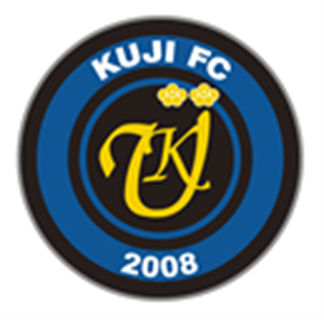 個人情報について久地フットボールクラブ（以下当チーム）は、入会申込書の記載事項、および入会後に取得する個人情報、活動で撮影した写真について、以下目的において使用いたします。また、以下目的以外には使用しない事を徹底し、厳正なる管理のもとに保管いたします。個人情報の内容　氏名、生年月日、年齢、性別所属小学校、幼稚園、保育園、学年連絡先（住所、電話番号、メールアドレス）保護者氏名緊急連絡先（氏名、続柄、電話番号、メールアドレス）写真（集合写真、スナップ写真）使用目的当チームの選手名簿サッカー協会への選手登録当チームが参加する大会への参加申込書、および主管が必要とする情報提供（メンバー表等）スポーツ障害保険への加入登録施設使用時の使用者名簿写真使用　ホームページ、大会プログラム、メンバー募集のポスター/チラシ、その他活動紹介第三者への個人情報提供について　当チームでは以下の場合を除き本人（保護者）の承諾なしに個人情報を第三者に提供いたしません。法令に基づく場合人の生命、身体または財産の保護のために必要な場合で本人（保護者）の同意を得ることが困難であるとき。上記使用目的個人情報の変更、訂正、削除について当チームは収集した個人情報について、本人（保護者）からの申し出により変更、訂正、削除の申し出があった場合は、速やかに対応いたします。　　　　　　年　　　月　　　日久地フットボールクラブ　殿　　久地フットボールクラブで活動するにあたり、上記プライバシーポリシーに同意します。		入会者氏名　　　　　　　　　　　　　　　　　　　　　　　　　　　　　　　		入会者保護者氏名　　　　　　　　　　　　　　　　　　　　　　　　　印　